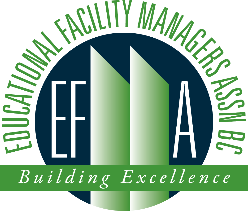 2024 EFMABC BURSARY APPLICATION(Please Print)Applicant's Name  																surname				given namesPostal Address  																street				city			postal codeHome Phone   	         				Email  ________________________________Secondary School Attended  		 in School District # ___				              SD # & name of areaContact Person at School 					 School Phone #        			A.	FAMILY INFORMATION	Parent / Guardian _______________________ Job Title: 	(Must be a School Facility employee, i.e. Maintenance or Custodial)  Parent works for School District # _____ (	)				(name of area)	or for affiliated College: 	_______________________________________________	____ (# of dependents in family) & ____ (# of dependents enrolled in post-sec. education)	Family's total yearly income from all sources:		  less than   $ 40,000	  $ 70,001 - $ 80,000		  $ 40,001 - $ 50,000	  $ 80,001 - $ 90,000		  $ 50,001 - $ 60,000	  $ 90,001 - $100,000		  $ 60,001 - $ 70,000	  more than $100,001	Note any special circumstances in your family that may impact your need for bursary funds. B.	POST SECONDARY EDUCATION INFORMATION:	Post Secondary Education Institution you plan to attend next year  					Program of studies to be undertaken  									Ultimate ambition/occupation  										Years of education required to reach occupational goal 									cont’d. on pg. 2 over…C.	SCHOLASTIC RECORD	List Grade 11 and 12 subjects taken with final or most recent marks achieved: (please provide certified transcript of marks)D.	SUPPORT DATA 	Please provide following information with your application:  check ()to indicate enclosed		Certified transcript of secondary school marks to date.		Letter of recommendation from senior secondary school representative.		Copy of post-secondary institution entrance application receipt.		Brief letter outlining:		i)	your involvement in school, community, and family		ii)	why you believe you should receive one of our bursaries.		Date of Awards Ceremony for Grade 12's: 					.E.	APPLICANT'S DECLARATION	I hereby declare the information given in answer to all bursary application questions is true and complete in all respects.			Applicant signature						date	I hereby declare I have read the information provided herein and, to the best of my knowledge, judge it to be correct.		         Parent/Guardian signature)					datePlease return completed application form with enclosures to:	Educational Facility Managers Association (EFMA)PO Box 19032, 1153 – 56 StreetDelta, BC V4L 2P8society@telus.net The deadline for receipt of Bursary applications is April 30, 2024Grade 11 SubjectsMark (% or letter grade)Grade 12 SubjectsMark (% or letter grade)